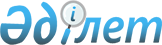 О мерах по реализации Закона Республики Казахстан "Об обязательном страховании гражданско-правовой ответственности владельцев объектов, деятельность которых связана с опасностью причинения вреда третьим лицам"
					
			Утративший силу
			
			
		
					Распоряжение Премьер-Министра Республики Казахстан от 19 августа 2004 года N 234-р. Утратило силу - распоряжением Премьер-Министра РК от 30 декабря 2004 года N 383-р (R040383)      1. Агентству Республики Казахстан по чрезвычайным ситуациям в двухмесячный срок внести на рассмотрение в Правительство Республики Казахстан проект постановления Правительства Республики Казахстан "Об утверждении порядка регистрации в государственном реестре объектов, деятельность которых связана с опасностью причинения вреда третьим лицам". 

      2. Центральным и местным исполнительным и иным государственным органам (по согласованию) Республики Казахстан в двухмесячный срок принять соответствующие ведомственные нормативные правовые акты в целях реализации Закона  Республики Казахстан "Об обязательном страховании гражданско-правовой ответственности владельцев объектов, деятельность которых связана с опасностью причинения вреда третьим лицам" и проинформировать Правительство Республики Казахстан о принятых мерах.       Премьер-Министр 
					© 2012. РГП на ПХВ «Институт законодательства и правовой информации Республики Казахстан» Министерства юстиции Республики Казахстан
				